22.04.2020 5Й электронный урок немецкого языкаThema 3 - Meine FreizeitУчебник: с. 21, ознакомиться с новой темой Meine Freizeit.Проcмотрите месяцы и времена года; Затем послушайте аудио с.27, №12 а) (см. в материалах к уроку);Потренируйтесь читать за диктором (особенно времена года и месяцы);Запишите прослушанный текст в тетрадь;Переведите его письменно.Повторите предлоги времени: учебник с.27 – рамочка ‘Denk nach’.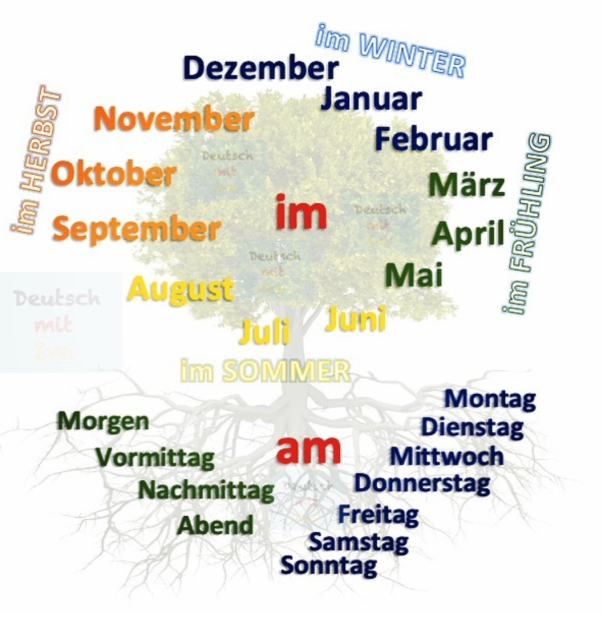 Домашнее задание:Учебник: с. 27, №12b) – записать вопросы и свои ответы на них, составить 2 своих вопроса Wann…? Um vie viel Uhr?Рабочая тетрадь: с.21, №1- если есть возможность, сделать на распечатке, или записать в тетрадь.Выписать в словарь новые слова!Выслать на pruffme: фото выполненных заданий: учебник: с. 27, №12 а), b), рабочая тетрадь: с.21, №1.